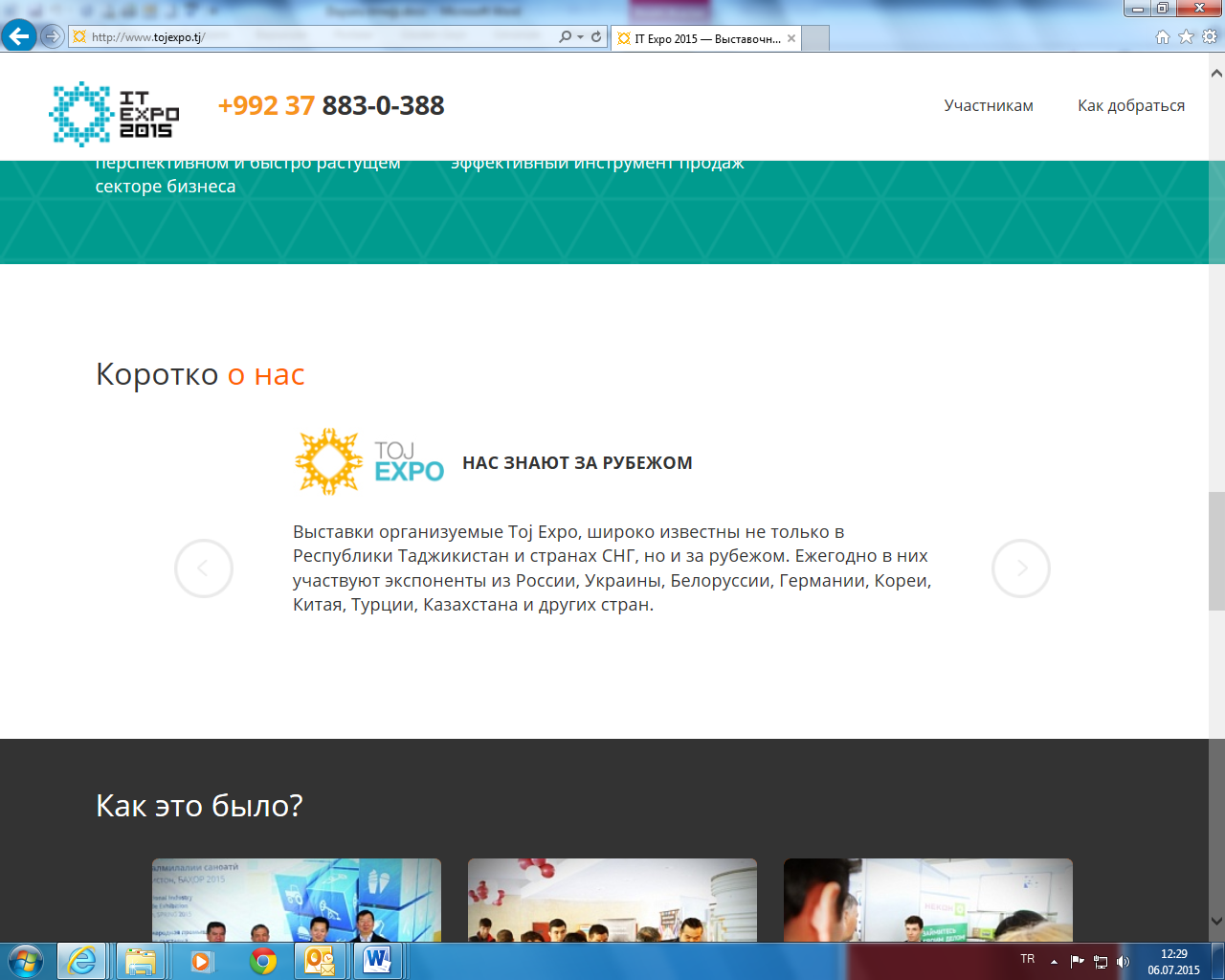 Yurt dışı Fuar Organizasyon BelgesiGenel Sekreterliğimiz Yurt Dışında Fuar Düzenlenmesi ve Değerlendirilmesine İlişkin 2010/5 Sayılı Tebliğ’in 11’nci maddesi çerçevesinde 2015 yılı için Geçici Belge Sınıfı Yurt Dışı Fuar Organizatörü Belgesine sahiptir. Belge Düzenlenme Tarihi: 09.03.2015Belge Numarası : GB-2015/122-25 Ekim 2015/ DUŞANBE22-25 Ekim 2015 tarihlerinde Tacikistan’ın Duşanbe kentinde düzenlenecek olan Tojexpo Autumn 2015-Uluslararası Endüstri ve Ticaret Fuarının Türkiye Milli Katılım organizasyonu Genel Sekreterliğimiz tarafından gerçekleştirilecektir.TojExpo Autumn 2015 Fuarı, Genel ticaret fuarı olması nedeniyle toplam katılım bedeli ile firma temsilcisi iki kişinin ulaşım bedelinin %50'si 10.000 USD' a kadar destek kapsamındadır.RF, Kazakistan ve Çin'in ardından Türkiye, Tacikistan’ın dördüncü büyük ticaret ortağı olmakla birlikte ülkemizden Tacikistan’a temel olarak muhtelif gıda ürünleri, konfeksiyon ve kimyasal ürünler ihraç edilmektedir.Bahse konu fuarın ilkbahar versiyonu her yıl Nisan ayında düzenlenmekle birlikte Tacikistan’ın en önemli fuarlarındandır. Fuarın sonbahar versiyonu olan Tojexpo Autumn ise ilk defa bu yıl düzenlenecektir. Fuarın ilkbahar versiyonu olan TojExpo Spring fuarında pek çok ülkeden 100’den fazla katılımcı yer almış olup,  Orta Asya coğrafyası başta olmak üzere fuar uluslararası ziyaretçilerce ilgi görmüştür.  TojExpo Autumn 2015 fuarı dahilinde HomeExpo (Ev Gereçleri, İhtiyaç Malzemeleri ve Mobilya Fuarı), AutoExpo (Araba Sanayii ve Ürünleri Fuarı), AgroWorld (Tarım ve Çiftçilik Sanayii ve Ürünleri Fuarı), FoodWorld (Gıda Sanayii ve Ürünleri Fuarı) şeklinde dört farklı sergi alanı oluşturulacaktır. 1.000 m2’nin üzerinde kapalı alan, 1.000 m2’nin üzerinde açık alanda gerçekleştirilecek olan Tojexpo Autumn fuarında,  farklı coğrafyalardan katılımcıların yer alması beklenmektedir. 100’den fazla katılımcı ile düzenlenmesi beklenen fuarın 2.000’in üzerinde sektör profesyoneli tarafından ziyaret edileceği düşünülmektedir.FUAR KATILIM BEDELİ (402 $/m2) %50 FUAR DESTEĞİFuarda Katılım Ücretine dahil olan HizmetlerStand alanının kiralanmasıStand inşaat ve dekorasyonu, masa, sandalye, …vbİnternet bağlantısıStand genel ve günlük temizlik hizmetiFuar basılı ve online kataloğunda yer almaM2 baz alınarak ücretsiz fuar giriş kartıİkram (çay-kahve-kurabiye) hizmetleriNakliye istenmesi durumunda katılım bedeli 555 $/m2FİRMA TEMSİLCİSİ 2 KİŞİYE %50 ULAŞIM DESTEĞİÖDEME ŞEKLİBirliğimiz, ihracatçı firmalarımızın fuar ödeme süreçlerinde karşılaşacakları finansman yükünü hafifletme gayesi ile aşağıda detaylandırılan ödeme planını uygulayacaktır. I. Katılım payı toplam bedelinin % 50'lik bölümü 31 Ağustos 2015 II. Katılım payı toplam bedelinin bakiye % 50'lik bölümü 30 Eylül 2015 Tarihinde ödenecektir. FUARDA SINIRLI SAYIDA YER OLMASI SEBEBİYLE KATILIMCILARA KAYIT ÖNCELİĞİNE GÖRE YER VERİLECEKTİR“2009/5 sayılı Yurtdışı Fuar Katılımlarının Desteklenmesine İlişkin Tebliğ’i ile ilgili mevzuatta belirtilen şartları süresinde yerinde getirmiş olmaları kaydıyla Yurt dışı fuar organizasyonlarında, katılımcıların standlarında görevlendireceği 50 m2 lik alana kadar (50 m2 dahil) en fazla iki temsilcinin, 50 m2 üzerinde ise en fazla üç temsilcinin ekonomi sınıfı gidiş-dönüş ulaşım masraflarının ve katılım bedeli esas alınarak hesaplanan destek tutarını aşmamak kaydıyla katılımcı tarafından organizatöre ödenen fatura tutarının %50’si destek kapsamında katılımcıya ödenir. Ancak, toplam destek tutarı 10.000 ABD Dolarına kadardır. (TojExpo Autumn 2015 Fuarı, Genel ticaret fuarı olduğundan devlet desteğinden faydalanılacak tutar 10.000 ABD Dolarına kadardır.)Fuar katılım bedelinin tamamının şirket adına “şirket hesabından EFT veya şirket hesabından banka havalesi ile” aşağıda belirtilen BAİB hesabına belirtilen tarihlere kadar ödenmesi gerekmektedir. Katılımcı, ödediği katılım payını bankacılık sistemiyle (havale-EFT dekontu veya swift mesajı) belgelemeli ve bu belgenin banka tarafından kaşeli-imzalı bir suretini Batı Akdeniz İhracatçılar Birliği’ne (BAİB) iletmelidir. Katılım bedeli taksitlerinin ödemelerinde senet veya bankaya/vezneye elden ödeme kabul edilmemektedir. Ayrıca, şahıs şirketleri destekten faydalanamamaktadır.(Banka dekontlarında katılımcı firmanın ismi, hesap numarası, İBAN numarası, BAİB ‘in hesap numarası BAİB’in İBAN numarası  ile “TojExpo Autumn 2015 BAİB Milli  katılım bedeli” ibaresi yer almalıdır. Katılım bedeli taksitlerinin ödemelerinde yürürlükteki mevzuat gereği senet veya bankaya/vezneye elden ödeme kabul edilmemektedir. Devlet desteğinden faydalanılabilmesi için banka tarafından imzalanmış ve kaşelenmiş dekont/swift asıllarının en geç fuar bitimini müteakip 3 ay içerisinde BAİB’e iletilmesi gereklidir.)Son Başvuru: 28 Ağustos 2015AYRINTILI BİLGİ İÇİN: Tel:0242 311 80 00 Anıl YILMAZ, yilmaza@baib.gov.tr, (dahili:1308)Nedret TOSUN, tosunn@baib.gov.tr, (dahili:1310)Ek: Başvuru Formu (2 Sayfa)